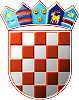              REPUBLIKA HRVATSKA  SISAČKO-MOSLAVAČKA ŽUPANIJA         OPĆINA MARTINSKA VES               OPĆINSKO VIJEĆE       MANDATNO POVJERENSTVOTemeljem članka 38. Zakona o lokalnoj i područnoj (regionalnoj) samoupravi (“Narodne novine” br. 33/01, 60/01, 106/03, 129/05, 109/07, 125/08, 36/09,150/11, 144/12, 19/13, 137/15, 123/17, 98/19, 144/20), članka 46. Statuta Općine Martinska Ves(„Službeni vjesnik“ broj 42/13, 38/14, 5/18, 6/20, 12/21), članka 25. Poslovnika Općinskog vijeća Općine Martinska Ves („Službeni vjesnik“ broj 42/13, 38/14, 6/20, 12/21) i Konačnih rezultata izbora Općinskog izbornog povjerenstva Općine Martinska Ves za članove Općinskog vijeća Općine Martinska Ves od 19. svibnja 2021. godine oznake KLASA: 013-03/21-01/07, URBROJ: 2176/15-21-2, Mandatno povjerenstvo na konstituirajućoj sjednici održanoj dana 08. lipnja 2021. godine podnosi sljedećeI   Z   V   J   E  Š   Ć   Eo provedenim izborima za članove Općinskog vijeća Općine Martinska Ves na redovnim izborima održanim 16.svibnja 2021. godineI.Izbori za članove Općinskog vijeća Općine Martinska Ves provedeni su dana 16. svibnja 2021. godine sukladno Zakonu o lokalnim izborima („Narodne novine“ broj 144/12, 121/16, 98/19, 42/20, 144/20, 37/21), a u Općinsko vijeće Općine Martinska Ves temeljem Končanih rezultata izbora Općinskog izbornog povjerenstva Općine Martinska Ves za članove Općinskog vijeća Općine Martinska Ves izabrani su: STJEPAN IVOŠ 			HDZROBERT POKAS        	             HSSVLADO BRLEČIĆ    			HDZJOSIP KOZLOVIĆ 			HDZIVICA REPAČ                                     HDZSANJA GUČANAC                             HDZIRENA KURABER                              HDZMARIO TUREK                                   HDZIVICA DADOVIĆ                                KANDIDACIJSKA LISTA GRUPE BIRAČA,                                                                                                                                                                         nositelja liste Ivice Dadovića10.  MARKO ANTOLIC                             KANDIDACIJSKA LISTA GRUPE BIRAČA,                                                                                                                                                                         nositelja liste Ivice Dadovića11. TOMISLAV ŠTERC                             KANDIDACIJSKA LISTA GRUPE BIRAČA,                                                                                                                                                                         nositelja liste Ivice Dadovića12. STJEPAN KRAMARIĆ           	            KANDIDACIJSKA LISTA GRUPE BIRAČA,                                                                      nositelja liste Ivice Dadovića13. JOSIPA FIOLIĆ                                    KANDIDACIJSKA LISTA GRUPE BIRAČA,                                                                      nositelja liste Ivice DadovićaII.Temeljem članka 28. Zakona o lokalnoj i područnoj (regionalnoj) samoupravi („Narodne novine“ 33/01, 60/01, 106/03, 129/05, 109/07, 125/08, 36/09,150/11, 144/12, 19/13, 137/15, 123/17, 98/19, 144/20) Općinsko vijeće Općine Martinska Ves ima 13 vijećnika.Stranačka zastupljenost je kako slijedi:1. HRVATSKA DEMOKRATSKA ZAJEDNICA - HDZ ima 7 zastupljenih mjesta u Vijeću2. KANDIDACIJSKA LISTA GRUPE BIRAČA nositelja liste Ivice Dadovića ima 5 zastupljenih       mjesta u Vijeću3. HRVATSKA SELJAČKA STRANKA - HSS ima 1 zastupljeno mjesto u Vijeću.III.Temeljem članka 90. stavka 4. Zakona o lokalnim izborima („Narodne novine“, broj 144/12, 121/16, 98/19, 42/20, 144/20, 37/21) izabranom vijećniku STJEPANU IVOŠU mandat je u mirovanju po sili zakona budući je imenovani izabran za Općinskog načelnika Općine Martinska Ves.Politička stranka HDZ  i HSS temeljem članka 81. stavka 3. Zakona o lokalnim izborima („Narodne novine“, broj 144/12, 121/16, 98/19, 42/20, 144/20, 37/21) dogovorno određuju da  izabranog vijećnika STJEPANA IVOŠA kojem je mandat u mirovanju zamjenjuje neizabrana kandidatkinja s kandidacijske liste HDZ-a i HSS-a, JANICA FIOLIĆ.IV.Ovo Izvješće objavit će se u „Službenom vjesniku“ Općine Martinska Ves.KLASA: 021-05/21-01/08URBROJ: 2176/15-01/1-21-2U Martinskoj Vesi, 08. lipnja 2021.godinePREDSJEDNIKVlado Brlečić